МЕТОДИЧЕСКИЕ РАЗЪЯСНЕНИЯпо оценке стоимости криптовалюты	1. Методические разъяснения предназначены для подготовки отчетов об оценке
и заключений судебных экспертов в целях установления рыночной стоимости прав в отношении содержимого электронного кошелька, содержащего цифровые расчетные единицы (криптовалюту) Bitcoin, Ethereum, XRP и пр.	2. Формирование и идентификация объекта оценки.	2.1. Объектом оценки может выступать имущественное право – право (требования) на содержимое электронного кошелька. Основания:понятие цифровых прав введено в статьи 128 и 141.1 ГК РФ Федеральным законом «О внесении изменений в части первую, вторую и статью 1124 части третьей ГК РФ» от 18.03.2019 № 34-ФЗ;Пленум ВС РФ внес изменения в Постановление Пленума ВС РФ от 07.07.2015 № 32 (изменения от февраля 2019). В частности, п. 1 Постановления дополнен новыми абз. 3-5. В соответствии с ними предметом легализации (отмывания) денежных средств или другого имущества, полученных другими лицами преступным путем, или самим лицом в результате совершения им преступления (ст. 174-174.1 Уголовного кодекса), могут выступать денежные средства, преобразованные из виртуальных активов (криптовалюты), приобретенных в результате совершения преступления. Прокуратура РФ, не дожидаясь профильного закона, отзывала иски о блокировке агрегатора биткоин обменников BestChange.ru на основании правок в ГК РФ, доказательства чему доступны в публичном доступе;Девятый арбитражный апелляционный суд г. Москвы в деле № А40-124668/2017 (далее – Дело № А40-124668/2017) признал «биткоин» в качестве «иного имущества» в контексте объектов гражданских прав, допущенных к обороту согласно статье 128 ГК РФ;за рубежом – суд Амстердама при рассмотрении спора о банкротстве принял решение, что криптовалюты обладают всеми признаками имущественных прав (C/13/642655 FT RK 18.196, начало 2018 года); Сингапурский международный коммерческий суд признал биткоин имущественными правами (дело B2C2 Ltd v Quoine Pte Ltd. [2019] SGHC(I)); Коммерческий суд Верховного суда Англии и Уэльса признал биткоин имущественными правами (судебный приказ по делу Робертсона, 2019).	2.2. В соответствии с требованиями ст. 5 Федерального закона «Об оценочной деятельности в РФ» от 29.07.1998 №135-ФЗ объект оценки может быть идентифицирован и сформирован как: право (требования) в отношении содержимого электронного кошелька, находящегося в телекоммуникационной сети «Интернет» по адресу https://btc.com с идентификатором … с балансом … биткоин (Тotal Ваlanсе / … BTC).	2.3. Принадлежность электронного кошелька конкретному правообладателю может быть установлена нотариальным осмотром, результаты которого фиксируются в Протоколе осмотра письменных доказательств нотариуса.	3. Инструменты конвертации цифровых расчетных единиц (криптовалюты) в национальную валюту РФ.	3.1. Основными инструментами конвертации являются:обменники криптовалюты (криптообменники) – Prostocash, Ramon Cash, Platov, 60cek, Baksman, Xchange и др.;криптобиржи – например, EXMO;электронные платежные системы – например, Advcash и Payeer;сервисы p2p-обмена – например, Localbitcoins;прямой перевод средств продавцом и покупателем без использования сторонних сервисов (две независимые транзакции: цифровые расчетные единицы с электронного-кошелька продавца  электронный-кошелек покупателя; рубли со счета покупателя  счет продавца).	3.2. Каждый из инструментов конвертации характеризуется различными издержками (комиссионными) на совершение конвертации.	3.3. Выбор инструмента конвертации в расчетной модели и величина расходов на конвертацию должны быть обоснованы. На дату утверждения настоящих Методических разъяснений источником информации о расходах на конвертацию, в большей мере отвечающим критериям проверяемости и достоверности, является криптобиржа.	4. При оценке права (требования) в отношении содержимого электронного кошелька следует учитывать издержки на совершение конвертации (п. 3), поскольку для типичных рыночных субъектов экономическая полезность права (требования) ниже, чем номинальная стоимость содержимого электронного кошелька.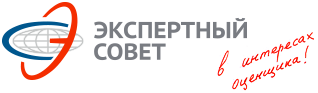 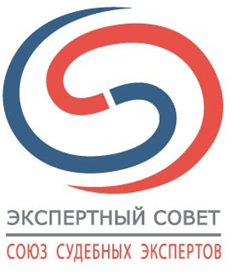 Ассоциация«СРОО «Экспертный совет»Ассоциация«СРОО «Экспертный совет»Союз судебных экспертов «Экспертный совет»МР–2/19 от 25.09.2019реквизиты документа«УТВЕРЖДАЮ» Первый вице-президент,
Председатель Экспертного совета к.э.н. _____________________ /В.И. Лебединский/«УТВЕРЖДАЮ» Исполнительный директор,Координатор Методического совета, к.э.н.______________________ /М.О. Ильин/